PUBLICACIÓN DE LAS CUANTÍAS DE LAS INDEMNIZACIONES PERCIBIDAS POR DIETAS Y GASTOS DE VIAJEIndemnizaciones percibidas por dietas y gastos de viaje 2022A continuación, se indican las indemnizaciones por razón del servicio relativas a gastos de viaje de la Gerencia de IDEO durante el ejercicio 2022, no habiendo percibido dietas en el ejercicio de referencia.En relación al resto de gastos de viaje en los que incurra el personal trabajador, tales como pasajes de avión o barco, el alquiler de vehículos y alojamientos para el desplazamiento del personal cuando se encuentran de viaje, son abonados por la Fundación directamente a la empresa que presta el servicio. Los gastos de parking, taxi o cualquier otro medio de transporte público son abonados a la persona trabajadora previa presentación de la factura correspondiente.Indemnizaciones percibidas por dietas y gastos de viaje 2021A continuación, se indican las indemnizaciones por razón del servicio relativas a gastos de viaje de la Gerencia de IDEO durante el ejercicio 2021, no habiendo percibido dietas en el ejercicio de referencia.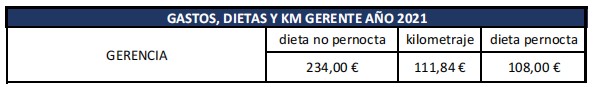 En relación al resto de gastos de viaje en los que incurra el personal trabajador, tales como pasajes de avión o barco, el alquiler de vehículos y alojamientos para el desplazamiento del personal cuando se encuentran de viaje, son abonados por la Fundación directamente a la empresa que presta el servicio. Los gastos de parking, taxi o cualquier otro medio de transporte público son abonados a la persona trabajadora previa presentación de la factura correspondiente.Última revisión: Octubre 2023Periodicidad: Revisión anualGASTOS, DIETAS Y KM GERENTE AÑO 2021GASTOS, DIETAS Y KM GERENTE AÑO 2021GASTOS, DIETAS Y KM GERENTE AÑO 2021GASTOS, DIETAS Y KM GERENTE AÑO 2021GERENCIADieta no pernoctaKilometrajeDieta PernoctaGERENCIA395,00 €215,46 €36,00 €